Level 1 Certified Child-Parent Relationship Therapist Associate/Parent Educator        Renewal Application 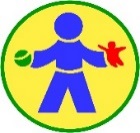 Applicant Information Last Name: ___________________________First Name________________________________Name as you want it to appear on the certificate: _______________________________________Current Street Address: __________________________________________________________City, State, Zip Code: ____________________________________________________________Phone Number: _________________________ (office) ___________________________ (home/cell)Email: ________________________________________________________________________Employment InformationCurrent Employer: ______________________________________________________________ Setting:      Private Practice     Agency     School     University     Hospital      OtherEmployer Street Address: ________________________________________________________City, State, Zip Code: ____________________________________________________________Phone Number: ________________________________________________________________Email: ________________________________________________________________________How long have you been employed at this business/agency? _____________________________Licensure/Credentials (if applicable)Mental Health License Type: _______________________________________________License Number: _____________________ Issuing State: ________ Expiration Date:________Other current credentials held: (please spell out)_____________________________________________________________________________________________Certification Renewal Application Fee: $95I paid my $95 certification renewal application fee online. AcknowledgementsPlease initial next to each item to indicate agreement:____   I understand that my Level 1 CPRT certification must be renewed every five (5) years on November 1 of the given year my Level 1 CPRT certification expires.____   I will contact the Center for Play Therapy in writing to modify contact information or terminate my certification as a Certified Level 1 CPRT Practitioner.____   If applicable, I understand that my Level 1 CPRT certification is no longer valid if at any time my mental health license/certification is suspended or inactive.   CPRT Practice AgreementAs a child-parent relationship therapist, I embrace child-centered play therapy philosophy and believe that children have an inherent tendency towards growth and mastery that is facilitated within a parent-child relationship characterized by empathic understanding and unconditional positive regard. In practice of CPRT, I will support and encourage parent’s potential to be therapeutic agents in their children’s lives grounded in the belief that parents are capable of learning CCPT attitudes and skills that foster attuned and responsive parenting. I understand the need for intentional balance between providing parents dynamic support, didactic content, skills training, and supervised experience of weekly play sessions. I will exercise clinical judgement while adhering to CPRT philosophy and protocol outlined in the CPRT text (Landreth & Bratton, 2006, 2020) and treatment manual (Bratton, Landreth, et al., 2006, 2020) in provision of child-parent relationship therapy. I agree  By signing this document, I verify that information I provided in this application is accurate and correct. __________________________________	           		__________________________________Applicant’s Signature                              Date	            		Center for Play Therapy agent                DateUpon completion of this application, please submit to Stephanie Carr at cpt@unt.edu